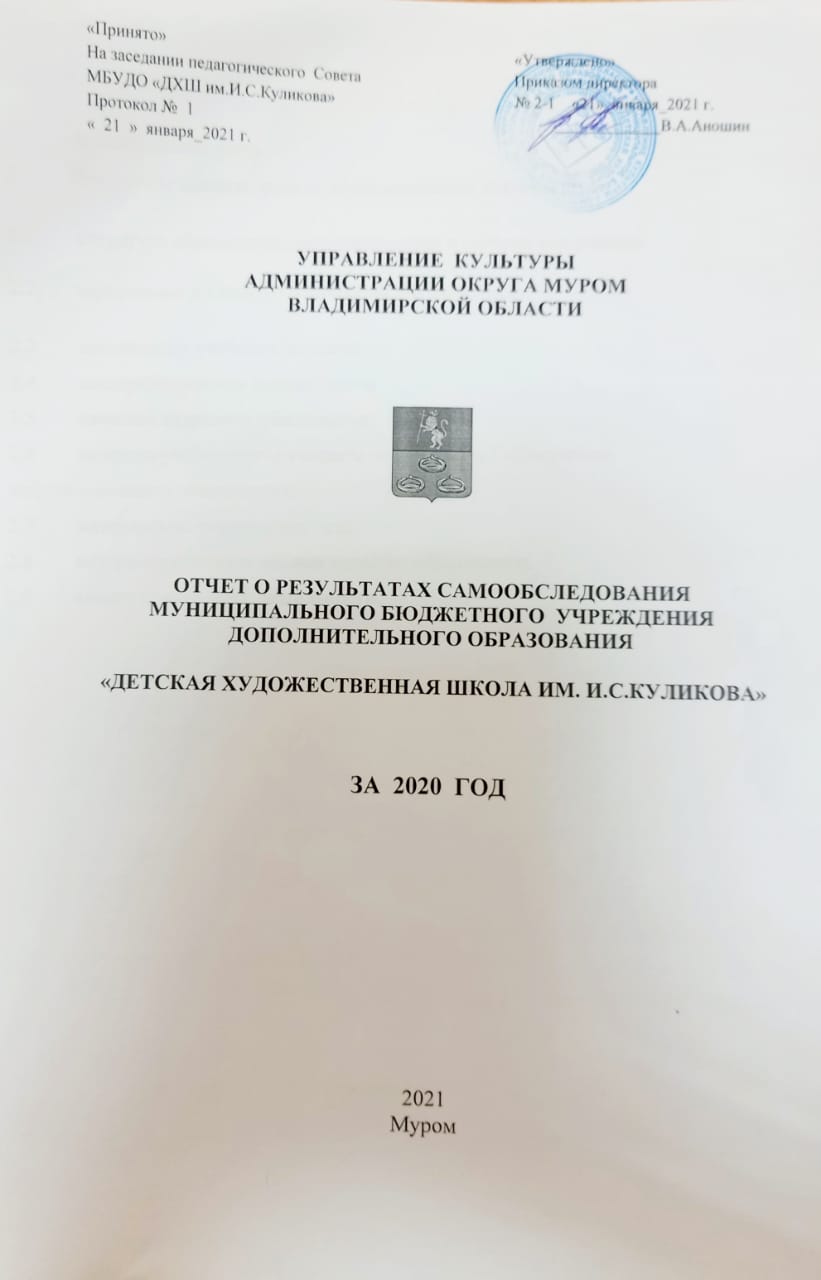 Структура  отчета:Аналитическая частьРезультаты анализа, оценка образовательной деятельности:2.1        структура образовательного учреждения и система управления;2.2        содержание и качество подготовки обучающихся; организация учебного процесса; восстребованность выпускников; качество кадрового обеспечения; качество учебно-методического обеспечения, библиотечно-  информационного обеспечения; материально-техническая база; внутренняя система оценки качества образования;  анализ показателей деятельности.Аналитическая часть        МБУДО «Детская художественная школа им. И.С.Куликова» является муниципальным образовательным учреждением, ориентированным на художественное обучение, воспитание и развитие обучающихся с учетом их индивидуальных способностей (возрастных, физиологических, интеллектуальных, психологических и др.), развитие общего уровня художественно-эстетического образования,  развитие потенциала творческих возможностей учащихся для самореализации личности, достижения уровня образованности для выбора профессиональной деятельности.1. Организационно-правовое обеспечение деятельности МБУДО 1.1. Устав МБУДО «Детская художественная школа им. И.С.Куликова» Утверждён приказом Управления культуры администрации округа Муром № 17-о от 30 апреля 2016 года, согласованно распоряжением комитета по управлению муниципальным имуществом администрации округа Муром №341 от 23 мая 2016 года.Юридический адрес ОУ, фактический адрес ОУ602 251  Владимирская областьг. Муром  ул. Артема 39 А     ДХШ имени И.С.Куликовател. 8 (49234) 4-27-84muromart@gmail.com 1.3. Документы, на основании которых осуществляет свою деятельность ОУ:а) год создания учреждения.МБУДО «ДХШ им. И.С.Куликова» образовано  - 14 октября 1974 года. б) лицензия: серия, регистрационный номер, срок действия.Лицензия № 4054  от 2 декабря 2016 года на осуществление образовательной деятельности на право оказывать образовательные услуги по реализации образовательных программ по видам образования, по уровням образования, по профессиям, специальностям, направлениям подготовки (для профессионального образования), по подвидам дополнительного образования, указанным в приложении к настоящей лицензии (серия 33 П 01 № 0001130).  Лицензия выдана Департаментом  образования администрации Владимирской  области – Серия  33Л01 №0002173срок действия лицензии – бессрочно.    С 1 сентября 2013 года МБОУ ДОД «Детская художественная школа имени И.С.Куликова»  перешла  на новый предпрофессиональный образовательный уровень. Школа реализует общеобразовательную предпрофессиональную программу в области искусств "Живопись".  За прошедший  период организация учебно-образовательного процесса в  МБУДО «Детская художественная школа имени И.С.Куликова» регламентировалась  графиком образовательного процесса, учебным планом и расписанием занятий, рассмотренных на заседании педагогического совета ДХШ и утвержденным директором ДХШ  26 августа 2020 года.В соответствии с лицензией (регистрационный № 4054  от 2 декабря 2016 года ) на осуществление образовательной деятельности  в учреждении в рамках муниципального задания реализуются следующие образовательные программы:Дополнительная предпрофессиональная общеобразовательная программа в области изобразительного искусства «Живопись» - 8 лет обученияС целью всестороннего удовлетворения образовательных потребностей населения, профессионального самоопределения и творческого труда детей в возрасте преимущественно от  7  до 18 лет в МБУДО «ДХШ им. И.С. Куликова» введены образовательные услуги, оказываемые на договорной  (платной) основе сверх установленного муниципального задания на оказание муниципальных услуг:ОП «Мир творчества» для детей 7-9 лет;ОП «Творческая мастерская» для детей 13-18 лет.в) свидетельство о государственной аккредитации: серия ДД009179, регистрационный номер - № 93 от 03.06.2010 г., срок действия – действительно по 03.06.2015 г.,  1.4. УчредительУчредителем учреждения является Управление культуры администрации округа Муром. МБУДО «ДХШ им. И.С.Куликова» является юридическим лицом, имеет печать со своим наименованием.1.5. Локальные акты, регламентирующие деятельность ОУ.приказы и распоряжения Учредителя; приказы Директора Учреждения, издаваемые в соответствии с его компетенцией; должностные инструкции; образовательные программы Учреждения; учебные планы Учреждения; расписание занятий; календарно-тематический план работы Учреждения на текущий учебный год; Положение о муниципальном бюджетном образовательном учреждении дополнительного образования детей « Детская художественная школа  имени И.С.Куликова»Положение о совете муниципального бюджетного учреждения дополнительного образования «Детской художественной школы им. И.С.Куликова»;Положение о режиме занятий обучающихся;Положение о классном руководстве ; Положение о Педагогическом Cовете Учреждения;Положение о сокращенных сроках обучения (сокращенных программах и индивидуальных учебных планах); Порядок оформления возникновения, приостановления и прекращения образовательных отношений между МБУДО « ДХШ им. И.С.Куликова» и обучающимися и (или) законными представителями несовершеннолетних обучающихся.Положение о порядке перевода, отчисления и восстановления обучающихся МБУДО « ДХШ им. И.С.Куликова»Положение о родительском комитете ;Правила внутреннего трудового распорядка Учреждения;Правила внутреннего распорядка для  учащихся Учреждения; Положение о порядке проведения аттестации педагогических работников в целях подтверждения соответствия занимаемой должности в Учреждении;Положение о комиссии по охране труда Учреждения;Положение о системе оплаты труда работников Учреждения; Положение о стимулирующих выплатах в Учреждении;Положение о котировочной комиссии по размещению заказов на поставку товаров, выполнение работ, оказание услуг для нужд Учреждения;Положение о работе с персональными данными работников Учреждения;Положение о текущей, промежуточной и итоговой аттестации  учащихся детской художественной школы имени И.С.Куликова;Правила приема  и порядок отбора детей в МБУДО «Детская художественная школа имени И.С.Куликова»; другие положения, создаваемые в целях совершенствования образовательного процесса в Учреждении.         2. Результаты анализа, оценка образовательной деятельности2.1. Структура образовательного учреждения и система управления.Управление строится на принципах единоначалия и самоуправления. Административные обязанности распределены согласно Уставу, штатному расписанию, четко распределены функциональные обязанности согласно квалификационным характеристикам.Общее управление осуществляет директор МБУДО «Детская художественная школа им. И.С. Куликова» - Аношин Василий Александрович, в соответствии с действующим законодательством, в силу своей компетентности.Основной функцией директора является осуществление оперативного руководства деятельностью Учреждения, управление  жизнедеятельностью  учреждения, координация действий всех участников образовательного процесса через педагогический совет, общее собрание трудового коллектива.Заместитель директора по учебно-воспитательной работе – Курникова Марина Владимировна,  осуществляет оперативное управление образовательным процессом: выполняет информационную,  оценочно-аналитическую, планово-прогностическую, организационно-исполнительскую, мотивационную,  контрольно-регулировочную функции.      Высшие коллегиальные органы управления  образовательным учреждением:   Общее собрание  трудового коллектива осуществляет общее руководство ДХШ, избирается на основе положения представляет интересы всех участников образовательного процесса (учащихся, педагогов, родителей).Все перечисленные структуры совместными усилиями решают основные задачи образовательного учреждения и соответствуют Уставу ДХШ.Основные формы координации деятельности:план работы МБУДО «Детская художественная школа им. И.С.Куликова»  на год;Организация управления образовательного учреждения соответствует уставным требованиям.СТРУКТУРА  УЧРЕЖДЕНИЯСтруктурные подразделения школы:Органы управления МБУДО «ДХШ им. И.С.Куликова»

Административное управление в  МБУДО «ДХШ им. И.С.Куликова» осуществляет директор школы и его заместитель.

Основной формой координации  деятельности  аппарата управления школы являются административные совещания, которые проводятся 1 раз в неделю. На совещаниях осуществляется оперативное планирование деятельности, происходит обмен информацией, принимаются и координируются управленческие решения и доводятся до сведения педагогического коллектива на совещании при директоре.

Методическая работа  ДХШ осуществляется методическим советом учреждения, организуются лекции, семинары, мастер-классы (не реже 1 раза в квартал)

В школе функционирует  первичная профсоюзная организация, осуществляющая общественный контроль  соблюдения трудового законодательства. Вопросы организационного характера решаются общим собранием трудового коллектива.

Управление школой осуществляется в соответствии с законодательством Российской Федерации и Уставом школы на основе принципов гласности, открытости, демократии и самоуправления.

Непосредственное управление педагогическим процессом реализует директор школы. Директор — координатор действий всех управленческих подразделений в системе управления школой, обеспечивающий результативность работы школы в комплексе.Директор школы определяет совместно с педагогическим советом  школы стратегию развития школы, представляет её интересы в государственных и общественных инстанциях. Несет персональную юридическую ответственность за организацию жизнедеятельности школы, создает благоприятные условия для осуществления образовательного процесса.

Основной его функцией является координация усилий всех участников образовательного процесса через органы самоуправления. Формами самоуправления  Школы являются Общее собрание трудового коллектива и Педагогический совет, действующие на основе своих Положений.

Управленческую деятельность директор осуществляет через заместителя, которая реализует оперативное управление образовательным процессом.

Педагогический совет – постоянно действующий коллегиальный  орган управления учреждения, состоящий из педагогических работников школы, который действует для рассмотрения основных вопросов организации образовательного и воспитательного процессов в школе. Педагогический совет несет коллективную ответственность за принятые решения.Родители привлекаются к управленческой деятельности через , общешкольный родительский комитет.Такая структура позволяет организовывать и координировать функционирование самых разных направлений образовательного процесса в школе и вовлекать в решение основных вопросов жизнедеятельности школы учащихся и их родителей, другие заинтересованные стороны, коллективно вырабатывать решения и определять стратегию развития школы.Структура взаимодействия ДХШ с  учреждениями города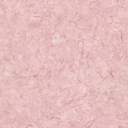 2.2.Содержание  и качество подготовки обучающихсяДХШ – образовательное учреждение, реализующее различные  образовательные программы:Дополнительная предпрофессиональная общеобразовательная программа в области изобразительного искусства «Живопись» - 8 лет обучения Образовательные услуги, оказываемые на договорной  (платной) основе сверх установленного муниципального задания на оказание муниципальных услуг:ОП «Мир творчества» для детей 7-9 лет;ОП «Творческая мастерская» для детей 13-18 лет.Ключевые направления деятельности педагогического коллектива:Развитие системы поддержки талантливых детей.Развитие потенциала педагогов.        Обучение ведется в соответствии с  учебным планом.        Образовательный процесс является гибким, быстро реагирующим на изменение числа детей, групп, ориентирующимся на новые образовательные потребности, соответствующим поставленным целям.          Для изучения и учета образовательных потребностей и запросов обучающихся и их родителей в ОУ проводятся беседы и анкетирование родителей. Ведётся учёт результатов.           Уровень образовательных программ отвечает государственным требованиям, предъявляемым к образовательным учреждениям, деятельность которых регламентируется Типовым положением.    Важными направлениями инновационной деятельности в течение учебного года были направления, связанные с  обновлением содержания образования, использованием современных образовательных технологий.С целью учета качественных образовательных изменений у обучающихся педагогами проводился мониторинг  знаний и умений учащихся. Достижения за 2020  годВ сентябре 2020 года МБУДО «Детская художественная школа им. И.С.Куликова» принимала  делегацию преподавателей ИЗО ДШИ, ДХШ  Владимирской области, участников  выездного семинара «Совершенствование художественно-педагогического мастерства преподавателя изобразительного искусства», организованном Учебно-методическим информационным центром по образованию г. Владимира.Директор ДХШ – Аношин В.А., зам. директора по ДХШ – Курникова М.В. провели информационный семинар по организации учебного процесса в образовательном учреждении по дополнительной предпрофессиональной общеобразовательной программе в области искусств «Живопись». Преподаватель ДХШ высшей квалификационной категории, член Союза художников России, Заслуженный работник культуры РФ – Смыслова А.И. провела мастер-класс «Гравюра на пластике» для преподавателей ИЗО ДШИ, ДХШ  в рамках 2 этапа курсов повышения квалификации УМЦО г. Владимира. Методическая разработка Смысловой А.И. заняла 1 место в областном конкурсе профессионального мастерства преподавателей ДХШ и ДШИ. Участники мастер-класса «Гравюра на пластике» получили  грамотный теоретический и методический материал по работе в данной технике. Мастер-класс  с использованием практического показа вооружил преподавателей  ИЗО ДШИ, ДХШ практическим умениями и навыками, оставив много положительных эмоций.На 26-й церемонии вручения персональных стипендий А.В.Ермакова учащиеся ДХШ награждены городской персональной стипендией А.В. Ермакова 1 степени – Малова Марина (учащаяся 8 класса, преп. Судьина Д.Л.), 2 степени – Дедиков Серафим (учащийся 6 класса, преп. Евтеева Т.А.) за отличное обучение и активное участие в конкурсно-выставочной деятельности.Преподаватель ДХШ высшей квалификационной категории, член Союза художников России – Судьина Д.Л. в ходе активной созидательной деятельности  одержала Победу в городском конкурсе по присвоению звания «Человек года» в области культуры.25 февраля 2020 года с целью профессиональной ориентации в Детской художественной школе организован семинар с представителями ФГБОУВО «Высшая школа народных искусств (институт)» из г. Мстера. Заместитель директора по учебной работе – Юдина Ирина Игоревна представила интересный информационный материал для учащихся ДХШ им. И.С.Куликова с целью оказать помощь в правильном выборе профессии.  Бабанова Людмила Васильевна, преподаватель, заведующая музеем рассказала о требованиях  профессии к человеку и потребности общества в данных специалистах. Лекционный материал о СПО и ВО, их направлениях, формах и сроках обучении в Мстерском филиале лаковой миниатюрной живописи им. Ф.А. Модорова дал реальную возможность последовательно и целенаправленно регулировать процесс профессионального самоопределения учащихся ДХШ им. И.С.Куликова. Сделать правильный выбор профессии – это значит найти профессию, которая интересна и привлекательна, имеет спрос на рынке труда, доступна и посильна!В июне 2020 года 34 выпускникам ДХШ были вручены свидетельства об окончании Детской художественной школы.С 3 по 7 октября 2020  учащиеся  выпускного 8 класса  приняли участие в 7 Международной программе «Профориентация юных художников», организованной в г. Санкт-Петербург г. Приняли участие 10 учащихся Детской художественной школы им. И.С.Куликова под руководством преподавателя высшей квалификационной категории Судьиной Д.Л.. В мероприятии принимали  участие ребята из разных уголков страны и ближнего Зарубежья. Программа включала в себя три блока:-профориентация-экскурсии по достопримечательностям Санкт-Петербурга-конкурс пленэра.Учащиеся ДХШ посетили Русский музей, Эрмитаж, Музей Российской Академии художеств. Посетили Вузы: Академию им. Штиглица, РГПУ им. Герцена, Санкт-Петербургский государственный  академический институт живописи, скульптуры и архитектуры им. И.Е.Репина при Российской Академии художеств. Ребята делали зарисовки на пленэре, участвовали в конференции, где пообщались с художниками, приняли активное участие в мастер-классах, побывали в Петергофе.Незабываемые впечатления, новые знания учащиеся ДХШ получили на пленэре «Непрямые линии Петербурга», где 5 учащихся стали победителями конкурса!В марте 2020 года в библиотеке семейного чтения по ул. Куйбышева 24 б открылась художественная творческих работ преподавателей МБУДО «Детская художественная школа им. И.С. Куликова» «ВЕСЕННЕЕ  ВДОХНОВЕНИЕ».   Обучение в Детской художественной школе им. И.С.Куликова базируется на традициях русской реалистической школы. Поэтому одним из важных принципов в организации работы с детьми – это развитие собственного творческого опыта, вкуса, мастерства преподавателей. Все преподаватели ДХШ являются членами Международного союза художников-педагогов и принимают активное участие в  работе форумов, участвуют в школьных, городских, областных художественно-творческих выставках. Аношин В.А., Смыслова А.И., Судьина Д.Л. являются членами Союза художников России и участвуют в выставках более высокого уровня – региональных, всероссийских, международных.На творческой выставке «Весеннее вдохновение» представлено более 50 работ  преподавателей ДХШ. Пейзажи, натюрморты, сюжетные композиции  представлены в разных техниках: масляной живописи (Аношин В.А., Евтеева Т.А., Столярова Н.Г., Петрищева Е.И.), масляной монотипии (Смыслова А.И.), линогравюре (Судьина Д.Л.). Широко представлены изделия декоративно-прикладного искусства: гобелен (Алякринская О.С.), керамика (Евтеева Т.А.), вышивка гладью (Шишатова М.А.), батик (Курникова М.В., Смыслова А.И.), горячая эмаль (Смыслова А.И.), декоративное панно из натуральной кожи (Петрова Т.В.), текстильное панно (Гурова Н.В.). Каждый преподаватель ДХШ имеет свой творческий стиль, вкус, свое мастерство!Преподаватели  ДХШ им. И.С.Куликова: Аношин В.А. - подтвердил высшую квалификационную категорию,  и   Петрова Т.В. успешно прошла аттестацию на первую квалификационную категорию.2.3. Организация учебного процессаПереход  на новый предпрофессиональный образовательный уровень обусловлен реализацией общеобразовательной предпрофессиональной программы в области искусств "Живопись"с 2013 года.  По данной программе  обучается 362 учащихся.За прошедший период организация учебно-образовательного процесса  регламентировалась  графиком образовательного процесса, учебным планом и расписанием занятий, рассмотренных на заседании педагогического совета ДХШ и утвержденным директором ДХШ.В соответствии с лицензией (регистрационный № 4054  от 2 декабря 2016 года ) на осуществление образовательной деятельности  в учреждении в рамках муниципального задания реализуется дополнительная предпрофессиональная общеобразовательная программа в области изобразительного искусства «Живопись» - 8 лет обучения в соответствии с требованиями  ФГТ.      С целью всестороннего удовлетворения образовательных потребностей населения, профессионального самоопределения и творческого труда детей в возрасте преимущественно от  7  до 18 лет в МБУДО «ДХШ им. И.С. Куликова» введены образовательные услуги, оказываемые на договорной  (платной) основе сверх установленного муниципального задания на оказание муниципальных услуг:   - ОП «Мир творчества» для детей 7-9 лет;- ОП «Творческая мастерская» для детей 13-18 лет.     Методическим советом ДХШ разработаны программы курса и учебные планы по дополнительным образовательным программам художественно-эстетической направленности на основании примерных учебных планов образовательных программ по видам искусств для детских школ искусств, разработанных Научно-методическим центром по художественному образованию Министерства культуры Российской Федерации – 2003г., и одобреных Учебно-методическим советом по детским школам искусств при Министерстве культуры Российской Федерации.      Учебные планы по дополнительным образовательным программам художественно-эстетической направленности рассмотрены и утверждены на заседании Педагогического совета учреждения и согласованы с учредителем в лице начальника Управления культуры администрации округа Муром –Козловым Валерием Владимировичем.     В учебном плане содержание образовательной деятельности в ДХШ определяется образовательными программами и учебными планами, разработанными на основе примерных или рекомендованных Министерством культуры Российской Федерации. Учебные планы и образовательные программы разрабатываются на весь цикл обучения по каждому направлению преподавателями и заместителем директора по учебно-воспитательной работе, утверждаются педагогическим советом школы.Учебно-воспитательный процесс осуществляется в формах:-групповые и индивидуальные занятия с преподавателями;-самостоятельная работа учащихся; -контрольные мероприятия по проверке качества усвоения учебного материала, (контрольные уроки, экзамены,  просмотры, выставки, участие в конкурсах).        Основой учебного процесса в учреждении является урок. Продолжительность урока от 30 до 40 мин. Между уроками 3 перемены по 10 минут. Продолжительность учебной недели – 6 дней.         Занятия с 1 по 8 класс  проходят в две смены:1 смена: 8.00 -13.00 2 смена: 13.00-20.00Учебный план  разработан на основе:Нормативно-правовых документов федерального уровня:Закон РФ «Об образовании»Типового  положения об УДОДСанитарно-эпидемиологических правилах  и нормативах.Документов МБУ ДО ДХШ:Устав МБУ ДО ДХШ.Лицензия на право ведения образовательной деятельностиСвидетельство о государственной регистрацииПояснительная записка учебного плана содержит: Сроки освоения образовательных программ и основные цели обучения по программам каждой направленности. Учебный план отражает количество часов в неделю по каждой программе, количество обучающихся по годам обучения. Образовательная деятельность в  МБУ ДО «Детская художественная школа им. И.С.Куликова» осуществляется в процессе учебной деятельности в аудиториях (учебных кабинетах) и внеурочных мероприятий, проводимых в следующих формах:групповые;самостоятельная (домашняя) работа;контрольные мероприятия (промежуточная аттестация), предусмотренные графиком образовательного процесса ( контрольные уроки,  экзамены, просмотры, выставки);культурно-просветительные мероприятия (лекции, беседы и т.д.); внеурочные классные мероприятия (посещение с преподавателем  выставочных залов, Муромского историко-художественного музея, классные собрания, творческие встречи и т.д.);Воспитательная работа охватывает весь педагогический процесс и внеурочную деятельность. Большое внимание уделяется решению следующих задач:формирование личностных качеств: высокой нравственности, порядочности;усиление внимания к патриотическому и гражданскому воспитанию через пробуждение интереса к истокам русской истории, культуре и народному творчеству;воспитание чувства патриотизма с помощью достижений русского            искусства, фольклора;развитие художественного вкуса и культуры обучающихся на           примерах духовных традиций русского народа;приобщение к художественному творчеству, выявление одарённых детей.С целью внутреннего контроля за  реализацией дополнительной предпрофессиональной общеобразовательной программы «Живопись» администрацией ДХШ: директором ДХШ – Аношиным В.А., зам. директора по УВР – Курниковой М.В.,- посещаются  учебные занятия  и проводится анализ открытых уроков на заседании педагогического совета. Администрацией ДХШ отмечается, что обучение по данной образовательной программе ведётся на основе содержания учебных планов и образовательных программ и в соответствии с установленными федеральными государственными требованиями к уровню начальногопредпрофессионального  художественного образования. При реализации данных образовательных программ по дисциплинам особое внимание уделяется: целям преподавания дисциплины, что выпускник должен знать и уметь;содержанию дисциплины;организации самостоятельной работы;информационно-методическому обеспечению дисциплины. Методическая  работа. Основные направления методической работы в 2020 году.Создание условий для развития и совершенствования педагогического мастерства, творческого поиска новых знаний, возможностей, новых идей, творческого саморазвития педагогических кадров.Развитие аналитических знаний, умений и навыков педагогов в процессе педагогической деятельности.Создание условий для освоения и внедрения инновационных процессов в образовательной деятельности педагогов.Задача -  Продолжить работу по развитию творческого потенциала педагогов, совершенствованию их профессионально-педагогической культуры.По итогам учебных четвертей были организованы заседания методического совета ДХШ, где членами методического совета: Аношин В.А., Курникова М.В., Смыслова А.И.,Евтеева Т.А., Столярова Н.Г., Гурова Н.В., Судьина Д.Л.- где проводился анализ работы преподавателя по основным критериям учебной деятельности. А также проводилась большая работа по корректированию образовательных программ с целью более грамотного и качественного обучения в ДХШ.Преподаватели  ДХШ им. И.С.Куликова: Аношин В.А. - подтвердил высшую квалификационную категорию,  и   Петрова Т.В. успешно прошла аттестацию на первую квалификационную категорию.25 марта 2020 года в ДХШ им. И.С.Куликова  организован семинар с элементами мастер-класса для преподавателей ДХШ им. И.С.Куликова.«Копирование работ старых мастеров» (в рамках дополнительной предпрофессиональной общеобразовательной программы «Живопись» - I класс ДХШ) на примере педагогического опыта преподавателя ДХШ – Петрищевой Е.И., выпускницы Суздальского художественного училища.Преподаватели ДХШ получили  интересный теоретический материал по развитию художественных способностей в станковой композиции учащихся ОП «Живопись». На семинаре также рассмотрены важные вопросы по предметам «Композиция станковая» : принципы построения композиции, приемы построения и цвет в композиции.В сентябре 2020 г. Членами методического совета ДХШ проведена консультативная помощь молодым специалистам по вопросам реализации дополнительной предпрофессиональной общеобразовательной программы «Живопись»: правильная постановка натюрмортов, решение композиционных задач по станковой композиции.С целью развития условий повышения качества обучения 30 октября 2020 года в МБУДО «ДХШ им. И.С.Куликова» преподавателем высшей квалификационной категории Гуровой Н. В. был организован мастер-класс для преподавателей ДХШ по предмету «История изобразительного искусства» на тему «Применение нетрадиционных форм анализа знаний учащихся». Контроль знаний – один из важнейших элементов урока. Контроль помогает устанавливать обратную связь, позволяющую учителю вести наблюдение за уровнем усвоения учащимися программного материала. Преподаватели ДХШ приняли активное участие в квест-игре «Путешествие в мир искусства». Квест – приключенческая игра, требующая от участника решения умственных задач для дальнейшего продвижения по сюжету игры к достижению поставленной цели. Квест является игровой педагогической технологией, т.е. игровой формой взаимодействия педагога и учащихся, которая способствует формированию и закреплению необходимых знаний, умений и навыков. Квест -игровая технология, которую можно использовать преподавателю как метод подачи нового материала или как метод контроля и анализа знаний обучаемых. Методические знания, интересный теоретический материал по систематическому контролю знаний и умений учащихся, много положительных эмоций получили участники мастер-класса!В сентябре 2020 года МБУДО «Детская художественная школа им. И.С.Куликова» принимала  делегацию преподавателей ИЗО ДШИ, ДХШ  Владимирской области, участников  выездного семинара «Совершенствование художественно-педагогического мастерства преподавателя изобразительного искусства», организованном Учебно-методическим информационным центром по образованию г. Владимира.Директор ДХШ – Аношин В.А., зам. директора по ДХШ – Курникова М.В. провели информационный семинар по организации учебного процесса в образовательном учреждении по дополнительной предпрофессиональной общеобразовательной программе в области искусств «Живопись». Преподаватель ДХШ высшей квалификационной категории, член Союза художников России, Заслуженный работник культуры РФ – Смыслова А.И. провела мастер-класс «Гравюра на пластике» для преподавателей ИЗО ДШИ, ДХШ  в рамках 2 этапа курсов повышения квалификации УМЦО г. Владимира. Методическая разработка Смысловой А.И. заняла 1 место в областном конкурсе профессионального мастерства преподавателей ДХШ и ДШИ. Участники мастер-класса «Гравюра на пластике» получили  грамотный теоретический и методический материал по работе в данной технике. Мастер-класс  с использованием практического показа вооружил преподавателей  ИЗО ДШИ, ДХШ практическим умениями и навыками, оставив много положительных эмоций.Членами методического совета проводится большая работа по корректированию образовательных программ с целью более грамотного и качественного обучения в ДХШ.Контингент обучающихся Сохранность контингента обучающихся. Реализация различных форм обучения.Контингент обучающихся стабилен, движение учащихся происходит по объективным причинам (переезд в другие территории) и не вносит дестабилизацию в процесс обучения.Формы обучения: очная.Конкурсно-выставочная деятельность. Участие обучающихся ДХШ в конкурсах разного уровня рассматривается как  развитие творческого потенциала и стимулирование профессионального роста обучающегося.За 2020 год  174 учащийся (48%) приняли участие в 17 конкурсах разного уровня.    КОНКУРСНО-ВЫСТАВОЧНАЯ ДЕЯТЕЛЬНОСТЬ за 1 кв. 2020 г.3 квартал 2020 г.4 квартал 2020 г.ПОБЕДЫ за   2020 г.  /65 победителя, лауреата и дипломанта/25 Международная выставка-конкурс детского и юношеского художественного творчества «Рождественская-2020» г.Тобольск:Лауреат 1 степени – Сидорова Лиза 12 лет (преп. Евтеева Т.А.)Лауреат 3 степени – Платонов Влад 12 лет (преп. Смыслова А.И.)Лауреат 3 степени – Румянцева Виктория 12 лет (преп. Судьина Д.Л.)Дипломами участника награждены:Кучина Александра 14 лет (преп. Столярова Н.Г.)Матросова Валерия 13 лет (преп. Смыслова А.И.)Павленко Лиза 11 лет (преп. Судьина Д.Л.)Петрова Лиза 10 лет (преп. Евтеева Т.А.)7 Всероссийская выставка-конкурс детского художественного творчества «Родные мотивы» им. Е.В.Гурова:Дипломанты конкурсаДедиков Серафим 12 лет, преп. Евтеева Т.А.,Ефимова Юлия  13 лет, преп. Алякринская О.С.Маркина Ева 16 лет, преп. Смыслова А.И.Международный конкурс детского творчества «Мой город» г. Великие Луки1 место – Степанова Дарья, 17 лет преп. Шишатова М.А.2 место - Кривальцевич Анна 13 лет, преп. Евтеева Т.А.Дипломант – Голубева Алина 17 лет, преп. Шишатова М.А. Дипломант – Морозова Виктория 13 лет, преп. Смыслова А.И. III Всероссийский  конкурс детского изобразительного творчества «Ликующий мир красок – 2019» на тему «Моя семья», посвящённого Десятилетию детства в России и 75-летию со Дня Победы в Великой Отечественной войне.Среди учащихся МБУДО «ДХШ им. И.С.Куликова» - участников Всероссийского конкурса ДИПЛОМАМИ 2 степени награждены:Рыжакова Лидия «Мамочка» живопись преп. Судьина Д.Л.Караева Лиза «Моя семья» живопись преп. Евтеева Т.А.Двоева Настя «На рыбалке» графика преп. Смыслова А.И.Преподавателям ДХШ: Смысловой А.И., Евтеевой Т.А., Судьиной Д.Л.,- вручены Благодарности за подготовку победителей конкурса, остальные 8 учащихся  получили сертификаты участника Всероссийского конкурса.В рамках Года Театра в России Музыкальный театр Ильи Небослова Проводил конкурс детских рисунков-иллюстраций к песням из музыкальных сказок "Муми-Троль и шляпа Волшебника" и "Муми-Троль и комета", созданных по мотивам произведений Туве Янсон. Организаторы предлагали 10 тем-номинаций. Учащиеся ДХШ им. И.С.Куликова под руководством преподавателя высшей категории, члена Союза художников России Судьиной Д.В. заняли призовые места в некоторых номинациях:
    Номинации "Король рубинов" - Малова Марина - 2 место
    Номинация "Ходули" - Карасева Марина - 2 место
    Номинация "Лесная лавка" - Румянцева Вика - 2 местоВ апреле 2020 года в Детской художественной школе города Владимира состоялось подведение итогов областного конкурса детского изобразительного искусства «Натура и творчество» среди учащихся ДХШ и художественных отделений ДШИ Владимирской области на тему: «75-летие Победы в Великой Отечественной войне 1941-1945гг.».В конкурсе приняли участие 35 школ Владимирской области (3 детские художественные школы, 32 художественных отделения ДШИ).Учащиеся МБУДО «ДХШ им. И.С. Куликова» приняли активное участие в конкурсе и достойно представили свои работы:ЛАУРЕАТ  1 степени – Тряпицына Екатерина, 15 лет  скульптура «Этот День Победы! Это – Праздник!» преп. Курникова М.В.ЛАУРЕАТ 2 степени – Артемьева Александра, 8 лет  живопись «Защитники Отечества» преп. Гурова Н.В.ЛАУРЕАТ 3 степени – Барабанова Маргарита, 16 лет  живопись «Задание выполнено!» преп. Смыслова А.И.ДИПЛОМАНТ  Трантина Екатерина, 8 лет  графика «Салют Победы!» преп. Столярова Н.Г.ДИПЛОМАНТ   Бойчевская Ксения, 11 лет  живопись «Мир прекрасен!» преп. Столярова Н.Г.ДИПЛОМАНТ  Платонов Владислав, 13 лет  живопись «Взятие Сталинграда!» преп. Смыслова А.И.ДИПЛОМАНТ  Полякова Алина, 13 лет  живопись «Письмо из дома» преп. Смыслова А.И.15 Международный конкурс живописи и графики «На своей земле» г. Минск, Беларусь:Лауреат 3 степени -Медаль –Суркова Анастасия (преп. Смыслова А.И.)Дипломами  награждены:Бочкарева Дарья  (преп. Смыслова А.И.)Вдовина Дарья (преп. Шишатова М.А.)Областной конкурс детского изобразительного искусства«Краски Победы» г. КовровЛАУРЕАТ  3 степени – Куликова Кристина, 14 лет  натюрморт «Память» преп. Евтеева Т.А.ЛАУРЕАТ  3 степени – Малова Марина, 12 лет  иллюстрация «Соловьи, Соловьи, не тревожьте солдат…» преп. Судьина Д.Л.ДИПЛОМАНТ  Тюрина Варвара, 11 лет  живопись «Бабушкины воспоминания» преп. Евтеева Т.А.ДИПЛОМАНТ  Петрова Лиза, 11 лет  живопись «Память о погибших односельчанах» преп. Евтеева Т.А.ДИПЛОМАНТ  Озманян Женя, 13 лет  живопись «Ваня Солнцев» преп. Евтеева Т.А.10 Всероссийский конкурс «Традиции» по академическому рисунку и живописи для ДХШ и ДШИГеография IX Всероссийского конкурса академического рисунка и живописи натурного рисования "Традиции" весьма широка. В 2020 году в конкурсе приняли участие 1098 работ, приняло участие в конкурсе - 67 городов, 77 художественных школ и школ искусств. Российской Федерации. Среди регионов-участников – Липецкая область, Московская область, Нижегородская область, Ставропольский край, Краснодарский край, Смоленская область, Белгородская область, Тамбовская область, Новосибирская область, Иркутская область, Республика Башкортостан, Удмуртская Республика и др. Впервые в конкурсе приняли участие школы из Республики Беларусь и Казахстана.Победители:ДИПЛОМ 1 степениКан Анита 14 лет, «Идет война!» карандаш преп. Евтеева Т.А.ДИПЛОМ 3 степениМалова Марина 13 лет, «Натюрморт с тыквами» акварель преп. Судьина Д.Л.ДИПЛОМ поощрительныйКурдикова Алина 12 лет, «Натюрморт с кофейником» акварель преп. Смыслова А.И.Подведение итогов ВСЕРОССИЙСКОГО ИЗОБРАЗИТЕЛЬНОГО ДИКТАНТА - это беспрецедентное событие в мире художественной педагогики – в жюри принимали  участие почти 500 специалистов художественного образования России и зарубежных стран! Система проведения жюри – уникальна; её недочёты корректируются на протяжении двух лет.Конкурс проводится при поддержке Фонда президентских грантов. Конкурс стал победителем проектов по грантовому направлению «Выявление и поддержка молодых талантов в области культуры и искусства» (новое грантовое направление, введенное с 2018 года по решению Президента Российской Федерации В.В.Путина).В отборочном этапе жюри приняли участие педагоги-художники, которые были модераторами площадок Всероссийского изобразительного диктанта. После завершения общественной экспертизы на плагиат, модераторы оценили работы в галереях других регионов. 
Учащиеся МБУДО «Детская художественная школа им. И.С.Куликова» стали  Победителями  регионального этапа очного курса конкурса и награждены дипломами: Павленко Елизавета, Каряева Дарья, Стулова Полина, -  преподаватель высшей квалификационной категории – Судьина Д.Л.Окружной конкурс детско-юношеского творчества «Неопалимая Купина» по пожарной безопасности среди образовательных учреждений о. Муром в номинации «Художественно-изобразительное творчество»Организаторы конкурса: Московское областное отделение ВДПО, Главное управление МЧС России по МО, Министерство образования Правительства МО, ГКУ МО «Мособлпожспас».Работы, представленные на конкурс учащимися МБУДО «Детская художественная школа им. И.С.Куликова» оценивались в номинации «декоративно-прикладное творчество и были отмечены дипломами: ДИПЛОМЫ: Седова Анна, Салов Никита, Барышева Елизавета (преп. Гурова Н.В.)В это не простое для всего человечества время Управление непрерывного художественного образования и Международный Союз художников обратились ко всем, кто причастен к миру изобразительного искусства, без ограничения по возрасту, поддержать врачей и сделать творческие работы, в которых бы читалась благодарность и уважение к труду медицинских работников. Прислано более 5000 тысяч рисунков из 57 регионов РФ, а также из Белоруссии, Казахстана, Украины. Учащиеся МБУДО ДХШ "им. И.С. Куликова" приняли активное участие в этом конкурсе  под руководством преподавателя Гуровой Н.В. и получили дипломы:
Диплом победителя 1 место:
Шарова Анастасия Николаевна
Кочанова Татьяна Сергеевна
Барышева Елизавета ЮрьевнаВ рамках Vlll Всероссийского детско-юношеского фестиваля национальных культур «Содружество – 2020», посвященного объявленному в Российской Федерации Году памяти и славы г. Владимир, прошел Международный конкурс творческих работ «НАША ПАМЯТЬ-НАША СЛАВА», организованный ММОО «Дом мира» г. Владимир.Учащийся МБУДО «ДХШ им. И.С.Куликова» Строгов Семен 15 лет представил творческую работу по станковой композиции «Разведчики», преподаватель высшей квалификационной категории Евтеева Т.А., и награжден дипломом ЛАУРЕАТА 3 степени.11 Международная художественная выставка-конкурс детского и юношеского творчества «Человек от края и до края…»Учащиеся МБУДО «ДХШ им. И.С.Куликова» награждены Дипломами:Диплом 3 степениСтепанова Дарья 16 лет преп. Шишатова М.А.ДипломДедиков Серафим 11 лет преп. Поленок И.И.ГрамотаЕналеев Сергей 13 лет преп. Евтеева Т.А.Учащиеся ДХШ им. И.С.Куликова приняли активное участие в XVI Международном  конкурсе  рисунков «Пушкин глазами детей», посвященный 221-й годовщине со дня рождения Александра Сергеевича Пушкина.Рисунки победителей конкурса  экспонируются  на выставке Музея-заповедника Пушкина в 2020 году и размещены на сайте музея www.museum-gol.ru, а также опубликованы в журнале «Юный художник». Среди учащихся ДХШ им. И.С.Куликова  дипломами  конкурса  награждены :Галкина Анастасия 14 лет  преп. Шишатова М.А.Дедиков Серафим 12 лет преп. Евтеева Т.А.Докучаев Сергей 14 лет преп. Аношин В.А.Зарубина Юлия 12 лет преп. Евтеева Т.А.Косухина Ксения 10 лет  преп. Алякринская О.С.Куликова Кристина 14 лет  преп. Евтеева Т.А.Малова Марина 13 лет преп. Судьина Д.Л.Орехова Анастасия 16 лет  преп. Аношин В.А.Полякова Алина 12 лет  преп. Смыслова А.И.Тюрина Варвара 12 лет преп. Евтеева Т.А.Международный конкурс детского юмористического рисунка «Котовасия» – 2020 (г. Стерлитамак, Республика Башкортостан, Россия)Среди учащихся МБУДО «ДХШ им. И.С.Куликова», участвующих в конкурсе, Зязев Кирилл 12 лет (преп. Гурова Н.В.) и Чуракова Света 12 лет, Хорькова Ангелина 11 лет, Кустова Мария 10 лет (преп. Алякринская О.С.) награждены ДИПЛОМАМИ2.4.  Востребованность выпускников                  Итоги поступления выпускников ДХШ за 2020 год: Мстерский институт лаковой миниатюрной живописи имени Ф.А. Модорова - филиал ФГБОУ ВО «ВШНИ (академия)»(фаберже)    Окунева Катя (художественная роспись) Приползина ЛераНижегородский  архитектурно-строительный государственный университет (архитектура)Александрова Марина	(Дизайн)                   Епифанова Лиза	Гжельский государственный университет(ДПИ)Рощина Дарья(дизайн)Спепанова ДашаРязанский государственный радиотехнический университет имени И.Ф.Уткина(графика)Автаева Настя	ГБПОУ ВО Муромский педагогический колледж(дизайн)Туманова СофьяСкударнова  МарияВладимирский государственный университет имени Александра Григорьевича и Николая Григорьевича Столетовых ( изобразительное искусство) Маркина ЕваМосковский педагогический государственный университет«Институт изобразительных искусств»(художественно-графический факультет)	Рыжакова Лида	Колледж  архитектуры дизайна ( реставрация)Почтеннова Настя2.5 Качество кадрового обеспеченияКадровый состав педагогов по состоянию на   2020  год представлен следующим  образом:                         Состояние кадров по ДХШ им. И.С.КуликоваПреподавательский состав образовательного учреждения по возрастным категориям Молодые специалисты (указать данные специалистов в возрасте до 30 лет и работающих в учреждении не более 3-х лет)Имеют звания:- Заслуженный работник культуры РФ – Аношин В.А., Смыслова А.И._Члены Союза художников России:Аношин В.А., Смыслова А.И, Судьина Д.Л. В ДХШ имеется план повышения квалификации  руководящих и  педагогических кадров, который выполняется. Формы повышения квалификации  руководящих и  педагогических кадров - очная. 2.6. Качество учебно-методического обеспеченияОбеспеченность  учебно-методической литературой.Наличие  в ДХШ – 1065  экземпляров  художественной и методической литературы, электронных изданий – 15. Подписные издания- 2 (журнал «Юный художник», журнал «Русское искусство»).В ДХШ имеется натюрмортный, методический и видео-фонд.2.7. Материально-техническая база    2.7. 1.   Обеспечение   образовательной   деятельности  оснащенными зданиями, строениями, сооружениями, помещениями и территориями  2.7.2. Обеспечение образовательного процесса оборудованными учебными кабинетами,   объектами  для  проведения  практических  занятий  по заявленным к лицензированию образовательным программамОбразовательный процесс оснащен техническими средствами обучения:Компьютеры – 6 :Принтеры-5Сканеры -2Принер-копир -2Ксерокс -1Телевизор-5;DVD-2Музыкальный центр-1;Доступ в Интернет – 3 места Хозяйственная деятельность за 2020 год.Приобретения:ноутбук – 37.000 канцтовары – 10.000 оборудование для охраны – 6.000бланочная продукция – 10.000приобретение светодиодных светильников -18.920приобретение чучел птиц-12.000хоз. и канц. товары -14.000бактерицидный облучатель – 7.500Итого – 115.420 руб.2.8. Функционирование внутренней системы оценки качества образованияОбразовательной  программой  определены направления работы: оценка качества нормативной правовой базы, образовательных программ; знаний обучающихся; достижений обучающихся; оценка качества образовательных услуг; условий для осуществления образовательного процесса; работы педагогов.Деятельность педагогов основана на разумном сочетании традиционных и инновационных технологий обучения, направленных на вовлечение обучающихся в активный процесс познания, способствующий достижению ими высоких результатов в обучении, так как это является обязательным условием интеллектуального, творческого и нравственного развития обучающихся. Администрацией посещались занятия  по плану внутреннего контроля. Контроль за уровнем преподавания позволяет сделать вывод о том, что уровень  проведения занятий является достаточным. Педагоги стремятся заинтересовать своих учеников, поддерживают их одарённость, творческое отношение к обучению.2.9. Анализ показателей деятельности ДХШАнализ жизнедеятельности ДХШ позволил определить её основные конкурентные преимущества, а именно:- в ДХШ работает квалифицированный педагогический коллектив, мотивированный на деятельность по развитию учреждения;-разработана система морального и материального стимулирования педагогических работников;- существует система поощрения обучающихся (представления на городские стипендии, именные, Губернатора  Владимирской области «Надежда земли Владимирской»);- уровень подготовки выпускников позволяет им  продолжать получать образование в средних и профессиональных заведениях;- использование  современных педагогических технологий способствует повышению качества образовательного процесса.Всё это обеспечивает достаточно высокий авторитет ДХШ в социуме.Функционирует официальный сайт. Страницы наполняются и информация обновляется в соответствии с требованиями. Поэтому определены следующие задачи:1. Продолжать создавать необходимые условия для реализации новой дополнительной предпрофессиональной общеобразовательной программы в области искусства «Живопись» - 8 лет обучения.2. Повышать квалификацию педагогических работников ДХШ с целью улучшения качества образования . 3. Обогащать материально-техническую базу.Показатели деятельности МБУДО «ДХШ им.И.С.Куликова», подлежащей самообследованиюДиректор ДХШ им. И.С.Куликова _________ В.А.Аношин Директор учреждения – Аношин Василий АлександровичДиректор учреждения – Аношин Василий АлександровичЗаместитель  директора по учебно - воспитательной работе Курникова Марина ВладимировнаМесто нахождения: Владимирская обл., г. Муромул. Артема 39 А

Контактный телефон: 8(49234) 4-27-84

Адрес электронной почты: muromart@gmail.comПредседатель первичной профсоюзной организацииСтолярова Надежда ГеннадьевнаМесто нахождения: Владимирская обл., г. Муромул. Артема 39 А

Контактный телефон: 8(49234) 4-27-84

Адрес электронной почты: muromart@gmail.comЗаведующая хозяйственной частьюХраменкова Татьяна НиколаевнаМесто нахождения: Владимирская обл., г. Муромул. Артема 39 А

Контактный телефон: 8(49234) 4-27-84

Адрес электронной почты: muromart@gmail.comГородскойОбластнойВсероссийскийРеспубликанскийМежрегиональныйМеждународныйвсегоКол-во конкурсов1331017Кол-во участников42181896174 Название конкурсаКоличество участниковФ.И.О. преподавателяОбластнойОбластной конкурс-выставка детского изобразительного искусства «Краски Победы» г. Ковров6Смыслова А.И.Евтеева Т.А.Шишатова М.А.Судьина Д.Л.1 Областной конкурс детского творчества «Художественный мир» г. Владимир5Алякринская О.С.Гурова Н.В.Шишатова М.А.Смыслова А.И.Евтеева Т.А.Областной конкурс детского изобразительного искусства «Натура и творчество» г. Владимир7Смыслова А.И.Евтеева Т.А.Гурова Н.В.Судьина Д.Л.Столярова Н.Г.Курникова М.В. Всероссийский10 Всероссийский конкурс «Традиции» по академическому рисунку и живописи4Смыслова А.И.Евтеева Т.А.Шишатова М.А.Судьина Д.Л.Всероссийский конкурс детско-юношеского творчества по пожарной безопасности «Неопалимая купина»2Гурова Н.В.Международный Международный конкурс детского юмористического рисунка «Котовасия-2020» г. Стерлитамак5Алякринская О.С.Гурова Н.В.Петрова Т.В.Смыслова А.И.Евтеева Т.А.16 Международный конкурс детского рисунка «А.С.Пушкин глазами детей» пос. Большие Вяземы 6Шишатова М.А.Алякринская О.С.Аношин В.А.Петрова Т.В.Смыслова А.И.Евтеева Т.А.14 международный конкурс детского изобразительного творчества «Экология-2020» г. Старый Оскол5Шишатова М.АСтолярова Н.Г.Смыслова А.И.Евтеева Т.А.Судьина Д.Л.итого40 Название конкурсаКоличество участниковФ.И.О. преподавателягородскойобластнойвсероссийскийМеждународный10 Международное биеннале детского рисунка «А.П.Чехов и герои его произведений» г. Таганрог10Шишатова М.АЕвтеева Т.А.Гурова Н.В.Смыслова А.И.Международный конкурс «О мире и о себе» г. Волгоград15Шишатова М.А.Алякринская О.С.Аношин В.А.Петрова Т.В.Смыслова А.И.Евтеева Т.А.Курникова М.В.15 Международный конкурс «Родной край» г. Нур-Султан6Судьина Д.Л.Курникова М.В.всего31Название конкурсаКоличество участниковФ.И.О. преподавателямеждународныйМеждународный конкурс детского художественного творчества «О себе и о мире» г. Волгоград11Столярова Н.Г.Евтеева Т.А.Курникова М.В.Шишатова М.А.Гурова Н.В.4 Международная выставка-конкурс «Возможности акварели» г. Омск14Столярова Н.Г.Евтеева Т.А.Смыслова А.И.Шишатова М.А.всего25Название конкурсаКоличество участниковФ.И.О. преподавателямеждународныйОткрытый городской конкурс «Муромская палитра «42Шишатова М.А.Алякринская О.С.Аношин В.А.Петрова Т.В.Смыслова А.И.Евтеева Т.А.Курникова М.В.Поленок И.И.4 Всероссийский конкурс детского творчества «Ликующий мир красок-2020»12Столярова Н.Г.Евтеева Т.А.Гурова Н.В.Петрова Т.В.26 Международная выставка-конкурс детского и юношеского худ. Творчества«Рождественская -2021»9Столярова Н.Г.Евтеева Т.А.Смыслова А.И.Шишатова М.А.16 Международном конкурсе живописи и графики «На своей земле»  Беларусь15Аношин В.А.Курникова М.В.Гурова Н.В.Евтеева Т.А.Смыслова А.И.Шишатова М.А.Столярова Н.Г.всего78ГородскойОбластнойВсероссийскийРеспубликанскийМежрегиональныйМеждународныйвсегоКол-во конкурсов125614Кол-во лауреатов и дипломантов312163465№п/пЧисленность работников всего, человекИз общей численности работников (гр.2)Из общей численности работников (гр.2)Из общей численности работников (гр.2)Из общей численности работников (гр.2)Из общей численности работников (гр.2)Из общей численности работников (гр.2)из числа штатных работников имеют стаж работыиз числа штатных работников имеют стаж работы№п/пЧисленность работников всего, человекштатныхпреподавателиработников, относящихся к основному персоналуиз них имеют образование (гр.5)из них имеют образование (гр.5)из них имеют образование (гр.5)из числа штатных работников имеют стаж работыиз числа штатных работников имеют стаж работы№п/пЧисленность работников всего, человекштатныхпреподавателиработников, относящихся к основному персоналувысшеенеоконченное высшеесреднее профессио-нальноеот 3 до 6 летот 6 до 10 лет123456789101212111117455Всего по штатному расписан.Кол-воДо 30 лет30-50 летСтарше 50 летСтарше 60 летИмеют высшее обр.Имеют неполн. высшее обр.Имеют среднее спец. обр. Директор111Зам.директора по УВР111Преподаватели(без совместит.)1136274Библиотекарь0,511          Всего:15.5Ф.И.О. (полностью)возрастС какого времени работает в учрежденииОбразование (указать что закончил)Должность с указанием специализацииЧумакова Ксения Федоровна2225.08.2020ВГГУвысшееПреподавательИЗОN 
п/пАдрес          
(местопо-      
ложение)       
здания,        
строения,      
сооружения,    
помещения      Назначение оснащенных
  зданий, строений,  
сооружений, помещений
  (учебные, учебно-  
    лабораторные,    
  административные,  
подсобные, помещения 
     для занятия     
физической культурой 
   и спортом, для    
     обеспечения     
    обучающихся,     
   воспитанников и   
 работников питанием 
    и медицинским    
обслуживанием, иное) 
 с указанием площади 
      (кв. м)           Полное    
 наименование 
 собственника 
(арендодателя,
 ссудодателя) 
    объекта   
  недвижимого 
   имущества  Документ -
основание 
возникно- 
вения     
права     
(указыва- 
ются      
реквизиты 
и сроки   
действия) Номер за-  
писи ре-   
гистрации  
в Едином   
государст- 
венном     
реестре    
прав на    
недвижимое 
имущество  
и сделок   
с ним      Реквизиты   
заключений, 
выданных    
органами,   
осущест-    
вляющими    
государ-    
ственный    
санитарно-  
эпидемио-   
логический  
надзор,     
государст-  
венный      
пожарный    
надзор       1      2                   3                 5           6         8          9      1. 602251 Владимирская область , г. Муром  ул. Артема 39аЗдание типовое ,кирпичное, год постройки 1991Учебные помещения:Кабинет живописи и рисунка №2-48,7 кв.м., №8-46,8 кв.м.,№20-46,8кв.м.,№18-44,1 кв.м., №19- 49.1 кв.м., №12- 49.8 кв.м, №13- 47,6 кв.м.,№14- 56.6кв.м.Кабинет истории искусств №3 -47.5 кв.мКабинет скульптуры №6-67 кв.мКабинет керамики №7 -47.4 кв.мКабинет  прикладного искусства №1 -47,6 кв.мИтого:599.0 кв.мУчебно-вспомогательные помещения:Кабинет учебной части -18.1 кв.мБиблиотека-18 кв.м.Методический фонд-9.2 кв.мНатюрмортный фонд-24.кв.мВыставочный зал-59.9 кв.мГардерод-24.3 кв.м.ИТОГО:153,5кв.мПодсобные помещения:Складское помещение-17.1 кв.мТехническая комната-2.7 кв.мИтого:19.8 кв.мАдминистративные помещения:Кабинет директора -14.7 кв.мУчительская-18.1 кв.мИТОГО:32.8 кв.м.Муниципальный объект администрации округа МуромСвидетельсто о государственной регистрации права от 03 августа 2009гСерия 33 АК 708 76433-33-12\026\2009-299 от03.08.2009гСанитарно-эпидемиологическое заключение от 05.09.2011г№33.ВЛ.14.000.М.000282.09.11Заключение о соблюдении на объектах соискателя лицензии требований пожарной безопасности от №59 от 03.11.2011г.Всего (кв. м): 805.1 кв.м.       X           X         X          X      N  
п/п Уровень, ступень, вид 
   образовательной    
 программы (основная/ 
   дополнительная),   
     направление      
     подготовки,      
    специальность,    
      профессия,      
наименование предмета,
дисциплины (модуля) в 
соответствии с учебным
        планом           Наименование    
   оборудованных   
учебных кабинетов, 
     объектов      
  для проведения   
   практических    
 занятий, объектов 
    физической     
 культуры и спорта 
    с перечнем     
     основного     
   оборудования     Собственность  
или иное вещное 
     право      
  (оперативное  
  управление,   
 хозяйственное  
   ведение),    
    аренда,     
   субаренда,   
 безвозмездное  
  пользование     Документ -  
  основание   
возникновения 
    права     
 (указываются 
  реквизиты   
   и сроки    
  действия)    1            2                    3                5              6        1. Дополнительная образовательная программа«Изобразительное искусство»Кабинет  рисунка и живописи, кабинет истории искусств, кабинет скульптуры, кабинет прикладного искусства, кабинет керамикиОперативное управлениеДоговор о порядке использования муниципального имущества ,закрепленного за муниципальным образовательным учреждением дополнительного образования детей «Детская художественная школа имени И.С.Куликова» на праве оперативного управления от 22.07.2009 №215\ОП-КПредметы:РисунокЖивописьКомпозиция станковаяКомпозиция прикладнаяСкульптура\керамикаИстория искусствПредмет по выборуМольберты, ученические стулья, турнетки, скульптурный станок, подсветка, подиумы, гипсы, наглядные пособия, гончарный круг,муфельная печь,видеотехника,стол ученический.2.Дополнительная образовательная программа«Ранняя профессиональная ориентация»Кабинет  рисунка и живописи, кабинет скульптуры, кабинет прикладного искусстваОперативное управлениеДоговор о порядке использования муниципального имущества ,закрепленного за муниципальным образовательным учреждением дополнительного образования детей «Детская художественная школа имени И.С.Куликова» на праве оперативного управления от 22.07.2009 №215\ОП-КЖивописьКомпозиция прикладнаяКомпозиция станковаяПредмет по выборуПредметы:РисунокСкульптураМольберты, ученические стулья, турнетки, скульптурный станок, подсветка, подиумы, гипсы, наглядные пособия, муфельная печь,стол ученический.3.Дополнительная предпрофессиональная общеобразовательная  программа в области изобразительного искусства «Живопись»Кабинет  рисунка и живописи, кабинет истории искусств, кабинет скульптуры, кабинет прикладного искусстваОперативное управлениеДоговор о порядке использования муниципального имущества ,закрепленного за муниципальным образовательным учреждением дополнительного образования детей «Детская художественная школа имени И.С.Куликова» на праве оперативного управления от 22.07.2009 №215\ОП-КПредметы:Рисунок, живопись, композиция станковая, композиция прикладная, история изобразительного искусства, скульптура, лепка, прикладное творчество, основы изобразительной грамоты и рисования . беседы об искусствеМольберты, ученические стулья, турнетки, скульптурный станок, подсветка, подиумы, гипсы, наглядные пособия, гончарный круг,муфельная печь,видеотехника,стол ученический.№ п/п Показатели Единица измерения 1. Образовательная деятельность 1.1 Общая численность учащихся, в том числе: 	    362       человека 1.1.1 Детей дошкольного возраста (3-7 лет)                                                       0 человек 1.1.2 Детей младшего школьного возраста (7-11 лет)                                            64человек 1.1.3 Детей среднего школьного возраста (11-15 лет)                                        197 человек 1.1.4 Детей старшего школьного возраста (15-17 лет)                                         101  человек 1.2 Численность учащихся, обучающихся по образовательным программам по договорам об оказании платных образовательных услуг     27  человека 1.3 Численность/удельный вес численности учащихся, занимающихся в 2х  и более объединениях (кружках, секциях, клубах), в общей численности учащихся  0 человек/0% 1.4 Численность/удельный вес численности учащихся с применением дистанционных образовательных технологий, электронного обучения, в общей численности учащихся 0 человек/0% 1.5 Численность/удельный вес численности учащихся по образовательным программам для детей с выдающимися способностями, в общей численности учащихся 0 человек/ 1.6 Численность/удельный вес численности учащихся по образовательным   программам, направленным на работу с детьми с особыми потребностями в образовании, в общей численности учащихся, в том числе: 0человек1.6.1 Учащиеся с ограниченными возможностями здоровья 	30человек1.6.2 Дети-сироты, дети, оставшиеся без попечения родителей 	50человек 1.6.3 Дети-мигранты 0человек 1.6.4 Дети, попавшие в трудную жизненную ситуацию 0человек1.7 Численность/удельный вес численности учащихся, занимающихся учебно-исследовательской, проектной деятельностью, в общей численности учащихся 0человек 1.8 Численность/удельный вес численности учащихся, принявших участие в массовых мероприятиях (конкурсы, соревнования, фестивали, конференции), в общей численности учащихся, в том числе: 174человек/48% 1.8.1 На муниципальном уровне 42человек/11,6% 1.8.2 На региональном уровне 18Человек /5% 1.8.3 На межрегиональном уровне 18человек/5% 1.8.4 На федеральном уровне 0человек/0% 1.8.5 На международном уровне 96человек/26,5% 1.9 Численность/удельный вес численности учащихся-победителей и призеров массовых мероприятий (конкурсы, соревнования, фестивали, конференции), в общей численности учащихся, в том числе: 65человек/18% 1.9.1 На муниципальном уровне 3человек/0,8% 1.9.2 На региональном уровне 12человек/3,3% 1.9.3 На межрегиональном уровне , всероссийском16человек/4,4% 1.9.4 На федеральном уровне 0человек/0% 1.9.5 На международном уровне 34человек/9,5% 1.10 Численность/удельный вес численности учащихся, участвующих в образовательных и социальных проектах, в общей численности учащихся, в том числе: 0человек/0% 1.10.1 Муниципального уровня 0человек/0% 1.10.2 Регионального уровня 0человек/0% 1.10.3 Межрегионального уровня 0Человек/0% 1.10.4 Федерального уровня 0человек/0% 1.10.5 Международного уровня 0человек/0% 1.11 Количество массовых мероприятий, проведенных образовательной организацией, в том числе: 11единиц 1.11.1 На муниципальном уровне  11единиц 1.11.2 На региональном уровне 0единиц 1.11.3 На межрегиональном уровне 0единиц 1.11.4 На федеральном уровне 0единиц 1.11.5 На международном уровне 0единиц 1.12 Общая численность педагогических работников 13человек 1.13 Численность/удельный вес численности педагогических работников, имеющих высшее образование, в общей численности педагогических работников 9человек/69% 1.14 Численность/удельный вес численности педагогических работников, имеющих высшее образование педагогической направленности (профиля), в общей численности педагогических работников 9человек/69% 1.15 Численность/удельный вес численности педагогических работников, имеющих среднее профессиональное образование, в общей численности педагогических работников 3человек/23% 1.16 Численность/удельный вес численности педагогических работников, имеющих среднее профессиональное образование педагогической направленности (профиля), в общей численности педагогических работников 1человек/7,7% 1.17 Численность/удельный вес численности педагогических работников, которым по результатам аттестации присвоена квалификационная категория в общей численности педагогических работников, в том числе: 12человек/92,3% 1.17.1 Высшая 9человек/75% 1.17.2 Первая 3человек/25% 1.18 Численность/удельный вес численности педагогических работников в общей численности педагогических работников, педагогический стаж работы которых составляет: 1.18.1 До 5 лет 3человека/23% 1.18.2 Свыше 30 лет 2человека/15% 1.19 Численность/удельный вес численности педагогических работников в общей численности педагогических работников в возрасте до 30 лет 1человека/8% 1.20 Численность/удельный вес численности педагогических работников в общей численности педагогических работников в возрасте от 55 лет 2человек/15% 1.21 Численность/удельный вес численности педагогических и административно-хозяйственных работников, прошедших за последние 5 лет повышение квалификации/профессиональную переподготовку по профилю педагогической деятельности или иной осуществляемой в образовательной организации деятельности, в общей численности педагогических и административно-хозяйственных работников, 12человек/92,3% 1.22 Численность/удельный вес численности специалистов, обеспечивающих методическую деятельность образовательной организации, в общей численности сотрудников образовательной организации 6человек/ 46/% 1.23 Количество публикаций, подготовленных педагогическими работниками образовательной организации: 1.23.1 За 3 года 0единиц 1.23.2 За отчетный период 0единиц 1.24 Наличие в организации дополнительного образования системы психолого-педагогической поддержки одаренных детей, иных групп детей, требующих повышенного педагогического внимания нет 2. Инфраструктура 2.1 Количество компьютеров в расчете на одного учащегося 	90 единиц 2.2 Количество помещений для осуществления образовательной деятельности, в том числе: 15единиц 2.2.1 Учебный класс 8единиц 2.2.2 Лаборатория единиц 2.2.3 Мастерская 	4единиц 2.2.4 Танцевальный класс0единиц 2.2.5 Спортивный  зал0единиц 2.2.6 Бассейн 0единиц 2.3 Количество помещений для организации досуговой деятельности учащихся, в том числе: 3единицы 2.3.1 Актовый зал (выставочный зал)	11единица 2.3.2 Концертный зал 0единиц 2.3.3 Игровое помещение (вспомогательные помещения: натюрмортный и методический фонд)2единицы 2.4 Наличие загородных оздоровительных лагерей, баз отдыха нет 2.5 Наличие в образовательной организации системы электронного документооборота да 2.6 Наличие читального зала библиотеки, в том числе: нет 2.6.1 С обеспечением возможности работы на стационарных компьютерах или использования переносных компьютеров нет 2.6.2 С медиатекой нет 2.6.3 Оснащенного средствами сканирования и распознавания текстов нет 2.6.4 С выходом в Интернет с компьютеров, расположенных в помещении библиотеки нет 2.6.5 С контролируемой распечаткой бумажных материалов нет 2.7 Численность/удельный вес численности учащихся, которым обеспечена возможность пользоваться широкополосным Интернетом (не менее 2 Мб/с), в общей численности учащихся 0человек/0% 